Curling Club Lëtzebuerg(22nd  of Jan 2016)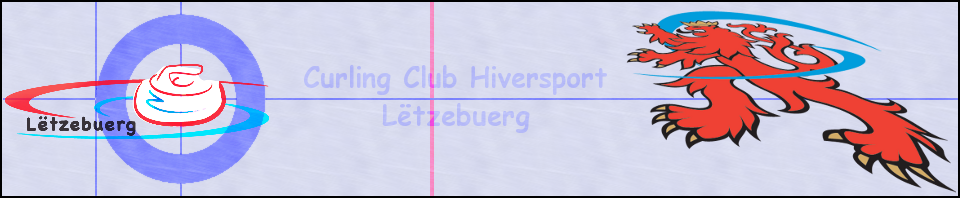  International Doubles CupA maximum of 12 teams will be accepted.Teams can be composed of two women, two men, or one man and one woman. If there is an alternate, (s)he would be eligible to play any match but must pay the entry fee.The tournament will be played in February or March and will start on Saturday morning and end on Sunday afternoon.All teams have 5 games over 6 Ends guaranteed with a maximum of 1 hour playing time where the 6th End must be started before 50 minutes.  The best 4 teams will play off for the first four places; they will therefore have a sixth game. A Round Robin or Schenkel system will be used depending on the number of teams participating.All games are to be played according to WCF Rules and the spirit of Curling must be respected.The entry fee per team (2 players) is 50€; any additional player pays 25€.CCHL members should form teams amongst themselves and new players should be integrated into the teams.Club members will have a pre-booking priority until November 1st; thereafter their requests are considered like all the others: first booked, first in!After the pre-booking for members of the club,  the teams that attended the Doubles Cup in either of the previous two years will also have a pre-booking priority  till November 30th. Thereafter the tournament invitation will go online and applications will be accepted on the basis of first booked, first in.Teams should be named by the end of January.The players of the teams gaining one of the first three places will receive a trophy. 